Hondelatte Raconte ‏@E1Hondelatte  26 déc.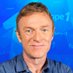 À réécouter : Hondelatte raconte - L’affaire Guillaume Seznec (rediffusion) http://bit.ly/2iv1Jiz  #E1Hondelatte